Council Meeting Minutes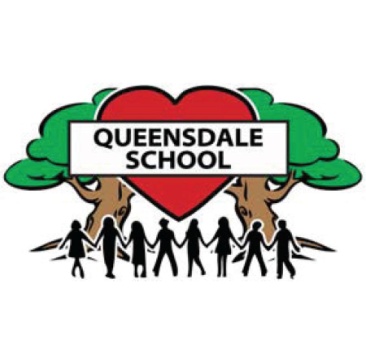 Date:         June 14th, 2016Time:         6:15 pmLocation:  Firth's Celtic Pub________________________________________________________________________________________In Attendance :    Nancy Kish,  Amanda MacLeod-Smith, Aunika Hinks, Riann Kinniburgh, Sheila Haylock, Amy TownsendPrincipal: Mr. Gord Carey1. Call to Order      6:57 pm   2.   Agenda and  Minutes Review        Approved by Sheila Haylock, seconded by Amanda MacLeod=Smith3.  Principal's ReportReport Cards are ready to be sent outNew teachers for 2016/2017 have been assigned; school organization will be posted soonWe still need more money for Chrome Books (need about $3000.00 more) (Discussed having a fundraiser run by senior students)4. Treasurer's Report      See report $5000.00 left in accountRoughly $1000.00 profit from musical (some funds are still outstanding)$1500.00 to be designated to sports expenses5. Chair ReportFun Fair deposited just over $5200.00Treat day was a success!Spirit days on the last Friday of each month.  Need to add a volunteer co-ordinator position to councilDiscussed entrance and exit plans for next year; the need for a fence around East parking lotNext Wednesday a.m.  will be the safety walkaboutEarly in the year the focus will be on plans for the outdoor classroom; wait on developing the gardensPromote subscription to the online websiteMore volunteers need to be recruitedMandy to take over Christmas Store (Thank You!)DATES TO REMEMBERJune 15th and 24th -- Track and FieldJune 16th -- Volunteer assembly and lunchJune 17th -- Play DayTuesday, September 20th-- first council meeting of the new year (3rd Tuesday each month)September 30th --- Queensdale Royals DayOctober  31sr -- Hallowe'en  (Dance on Friday October 28th)November 25th --Black and Yellow/ SportsThank you so much for all of your hard work and dedication to Parent Council, our students and the school!8. Meeting Adjourned              8:05 pm                 